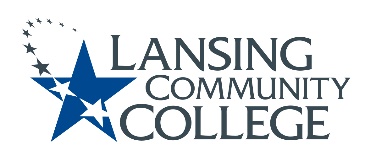 Curriculum Committee Report for the 
Academic SenateDate: 01/25/2022The following items were reviewed by the Curriculum Committee and no objections were received.For those interested in examining the CC documents, they can be found in the folder for Academic Senate review.Proposed Expedited Course Revisions:BIOL 121 – Biol Foundation for PhysiologyNext Curriculum Committee will meet on Wednesday, February 2nd, 2022, from 2:30-4:30 pm on WebEx. Respectfully submitted, Tamara McDiarmidCurriculum Committee Chairperson